(県提出用)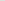 ◎字は楷書ではっきり書いてください。市町村受付令和　　年  　月　　日第　　　　　　　　　　　号市町村受付令和　　年  　月　　日第　　　　　　　　　　　号市町村受付令和　　年  　月　　日第　　　　　　　　　　　号市町村提出令和　　年　月　日　第　　　　　　　号市町村提出令和　　年　月　日　第　　　　　　　号市町村提出令和　　年　月　日　第　　　　　　　号市町村提出令和　　年　月　日　第　　　　　　　号市町村再提出令和　年　　月　　日第　　　　　　号市町村再提出令和　年　　月　　日第　　　　　　号市町村再提出令和　年　　月　　日第　　　　　　号市町村再提出令和　年　　月　　日第　　　　　　号市町村再提出令和　年　　月　　日第　　　　　　号市町村名 TEL市町村名 TEL市町村名 TEL市町村名 TEL県受付年月日令和　　年　　月　　日県受付年月日令和　　年　　月　　日県受付年月日令和　　年　　月　　日特別児童扶養手当受給証明申請書特別児童扶養手当受給証明申請書特別児童扶養手当受給証明申請書特別児童扶養手当受給証明申請書特別児童扶養手当受給証明申請書特別児童扶養手当受給証明申請書特別児童扶養手当受給証明申請書特別児童扶養手当受給証明申請書特別児童扶養手当受給証明申請書特別児童扶養手当受給証明申請書特別児童扶養手当受給証明申請書特別児童扶養手当受給証明申請書特別児童扶養手当受給証明申請書特別児童扶養手当受給証明申請書特別児童扶養手当受給証明申請書特別児童扶養手当受給証明申請書（フリガナ）
受給者氏名受給者
記号・番号受給者
記号・番号受給者
記号・番号　　　　　　第　　　　号　　　　　　第　　　　号　　　　　　第　　　　号　　　　　　第　　　　号　　　　　　第　　　　号生年月日受給者
記号・番号受給者
記号・番号受給者
記号・番号　　　　　　第　　　　号　　　　　　第　　　　号　　　　　　第　　　　号　　　　　　第　　　　号　　　　　　第　　　　号受給者住所〒　　-　　　　　　　　　　　　　　　　　　　（電話番号）　　〒　　-　　　　　　　　　　　　　　　　　　　（電話番号）　　〒　　-　　　　　　　　　　　　　　　　　　　（電話番号）　　〒　　-　　　　　　　　　　　　　　　　　　　（電話番号）　　〒　　-　　　　　　　　　　　　　　　　　　　（電話番号）　　〒　　-　　　　　　　　　　　　　　　　　　　（電話番号）　　〒　　-　　　　　　　　　　　　　　　　　　　（電話番号）　　〒　　-　　　　　　　　　　　　　　　　　　　（電話番号）　　〒　　-　　　　　　　　　　　　　　　　　　　（電話番号）　　〒　　-　　　　　　　　　　　　　　　　　　　（電話番号）　　〒　　-　　　　　　　　　　　　　　　　　　　（電話番号）　　〒　　-　　　　　　　　　　　　　　　　　　　（電話番号）　　〒　　-　　　　　　　　　　　　　　　　　　　（電話番号）　　〒　　-　　　　　　　　　　　　　　　　　　　（電話番号）　　〒　　-　　　　　　　　　　　　　　　　　　　（電話番号）　　個人番号理　　由　上記の理由により、特別児童扶養手当の受給者であることを証する証明書の発行を申請します。　上記の理由により、特別児童扶養手当の受給者であることを証する証明書の発行を申請します。　上記の理由により、特別児童扶養手当の受給者であることを証する証明書の発行を申請します。　上記の理由により、特別児童扶養手当の受給者であることを証する証明書の発行を申請します。　上記の理由により、特別児童扶養手当の受給者であることを証する証明書の発行を申請します。　上記の理由により、特別児童扶養手当の受給者であることを証する証明書の発行を申請します。　上記の理由により、特別児童扶養手当の受給者であることを証する証明書の発行を申請します。　上記の理由により、特別児童扶養手当の受給者であることを証する証明書の発行を申請します。　上記の理由により、特別児童扶養手当の受給者であることを証する証明書の発行を申請します。　上記の理由により、特別児童扶養手当の受給者であることを証する証明書の発行を申請します。　上記の理由により、特別児童扶養手当の受給者であることを証する証明書の発行を申請します。　上記の理由により、特別児童扶養手当の受給者であることを証する証明書の発行を申請します。　上記の理由により、特別児童扶養手当の受給者であることを証する証明書の発行を申請します。　上記の理由により、特別児童扶養手当の受給者であることを証する証明書の発行を申請します。　上記の理由により、特別児童扶養手当の受給者であることを証する証明書の発行を申請します。　上記の理由により、特別児童扶養手当の受給者であることを証する証明書の発行を申請します。　令和　　年　　月　　日　　　　　　　　　　　　　　　　　氏名　　島根県知事 様　　　　　　　　　　　　　　令和　　年　　月　　日　　　　　　　　　　　　　　　　　氏名　　島根県知事 様　　　　　　　　　　　　　　令和　　年　　月　　日　　　　　　　　　　　　　　　　　氏名　　島根県知事 様　　　　　　　　　　　　　　令和　　年　　月　　日　　　　　　　　　　　　　　　　　氏名　　島根県知事 様　　　　　　　　　　　　　　令和　　年　　月　　日　　　　　　　　　　　　　　　　　氏名　　島根県知事 様　　　　　　　　　　　　　　令和　　年　　月　　日　　　　　　　　　　　　　　　　　氏名　　島根県知事 様　　　　　　　　　　　　　　令和　　年　　月　　日　　　　　　　　　　　　　　　　　氏名　　島根県知事 様　　　　　　　　　　　　　　令和　　年　　月　　日　　　　　　　　　　　　　　　　　氏名　　島根県知事 様　　　　　　　　　　　　　　令和　　年　　月　　日　　　　　　　　　　　　　　　　　氏名　　島根県知事 様　　　　　　　　　　　　　　令和　　年　　月　　日　　　　　　　　　　　　　　　　　氏名　　島根県知事 様　　　　　　　　　　　　　　令和　　年　　月　　日　　　　　　　　　　　　　　　　　氏名　　島根県知事 様　　　　　　　　　　　　　　令和　　年　　月　　日　　　　　　　　　　　　　　　　　氏名　　島根県知事 様　　　　　　　　　　　　　　令和　　年　　月　　日　　　　　　　　　　　　　　　　　氏名　　島根県知事 様　　　　　　　　　　　　　　令和　　年　　月　　日　　　　　　　　　　　　　　　　　氏名　　島根県知事 様　　　　　　　　　　　　　　令和　　年　　月　　日　　　　　　　　　　　　　　　　　氏名　　島根県知事 様　　　　　　　　　　　　　　令和　　年　　月　　日　　　　　　　　　　　　　　　　　氏名　　島根県知事 様　　　　　　　　　　　　　